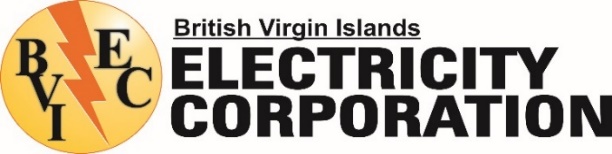 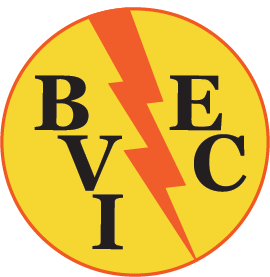 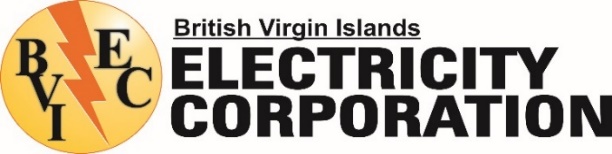 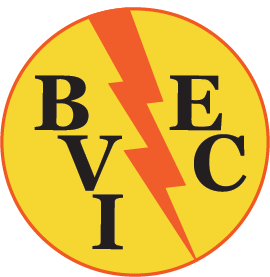 Invitation to TenderersFOR THE REMOVAL OF THE METAL AND PERMACLAD ROOF AT LONG BUSHTender Ref. Number: 04 of 2024The BVI Electricity Corporation invites tenders for the removal of roof for over the retired power station at Long Bush followed by selective demolition of the outlined buildings to the existing grade.Scope of WorksThe proposed works comprise of providing all plant, labour, equipment and materials and performing all works in connection with the following:1.	Temporary protection of the assets during construction2.	Removal of roof and transport the sorted pieces to the Power Station at Pockwood Pond.Instructions to TenderersTenderers are required to furnish the following:1.	The completed Bill of Quantities as provided.2.	A List of projects undertaken by the Tenderer within the past (5) years that demonstrate the Tenderer’s experience in delivering similar projects. 3.	A list of Current Contract Commitments/Work 	in Progress.4.	A detailed Work Programme and Method Statement showing the order in which the various sections of works are to be executed, timelines for completion and the rates of progress.  5.	A copy of valid Trade License.6.	Any other materials required to be completed and submitted in accordance with the Instructions to Tenderers embodied in these Tender Documents.Failure to comply with any of the instructions concerning the completion and submission of these documents may render (at BVIEC’s absolute discretion) the Tender non-responsive.All prospective tenderers are invited to attend a site visit (at BVIEC’s compound on at Long Bush) scheduled for Friday May 3, 2024 at 9:30 am. The site visit is not mandatory; however, it is recommended that each Tenderer attend.  Each tenderer must be fully informed regarding all existing and expected conditions and matters relating to the project. Failure to fully assess all associated costs, shall not relieve the tenderer of the responsibility to properly evaluate the difficulty or cost of successfully performing the contract.The Procurement process will be conducted through the National Competitive Bidding (NCB) process.The full tender package and other documents can be downloaded here: https://bvielectricity.com/download/tender-request-4-roof-removal-and-demolition/For further information, clarifications or if you experience any technical difficulties to download the tender package, please send an e-mail to the BVIEC  at: bviecgm@bvielectricity.com.Submission of TendersPlease submit tenders to BVIEC (electronically at bviecgm@bvielectricity.com) or physically at our Long Bush Office no later than 10:00 a.m. local time on Friday May 17, 2024.  Tenders will not be acknowledged after this date and time.Disclaimer:The BVIEC does not bind itself to accept the lowest price or any other submission. The Corporation reserves the right to cancel the present notice in its entirety or partially without defraying and cost incurred by any Tenderer in submitting their Tender.